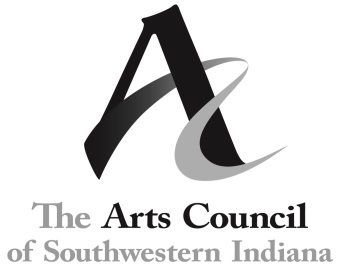 Arts OpportunityGrant ApplicationGrants reviewed and awarded on a monthly basis. Grants must be submitted by the first Monday of the month to be reviewed at that month’s Education Committee meeting.General Art Institute Fund Granting NotesActive engagement of students is generally preferred to passive engagement.  (Student participation rather than observation) Number of students impacted, and cost per student (grant request divided by number of participants) will be given greatest consideration.  In general, funds are not awarded for transportation, food, or t-shirts.New programming will be preferred to underwriting existing programming.  We wish to increase student opportunities, rather than solely reinforce existing programs.Grant funds should be seen as seed or catalyst money not for underwriting of existing programs or for full program funding.In an effort to increase community involvement, the Arts Council wishes to be an underwriter among many rather than a sole underwriter.All grant monies should be deposited by the recipient prior to July 1.Funds may be awarded only to organizations with a 501(c)(3) status.Opportunity GrantsMoney allocated on a first come, first served basis.Intended for an unexpected expense/opportunity for a non-annual project/eventGrants available to Vanderburgh county teachers/students for special events. E.g. An opportunity for a student to attend a national competition, etc.Grants accepted and reviewed monthly.Simple application w/ 1 page (or less) narrative, including a total cost estimate. Grants generally limited to $500 maximum.Contact the Arts Council at (812) 422-2111 or anne.mckim@artswin.org with any questions.Organizational InformationName: Address: City:  State: Zip:  Phone: Website: Organization Type: Tax ID: Contact InformationTitle: Name: Office Phone: Email: Arts Opportunity ApplicationPlease provide up to a one page narrative describing the proposed project. Include relevant details including, but not limited to, the need being addressed in this proposal, the time and duration of the project, location of the project, the population (and number of students) served, and the outcome goals.Please provide a detailed budget for the project. Be as specific as possible describing the usage of AIF funds, other sponsoring organizations, and the cost per student. Title of Program/Event: Total Art Institute Funds requested: Total cost of the program/event: List of other confirmed supporters: List any past funding received from the Arts Council of Southwestern Indiana during the last fiscal year. (Include event title and amount, if none please enter N/A) Summarize the project/event marketing plan: Please explain how the Arts Council will receive recognition and visibility for the sponsorship: Submit Application to grants@artswin.org. 